                                 Knights of Columbus			                                                      	           West Virginia Knights of Columbus                                                             	                    Scholarship Foundation 	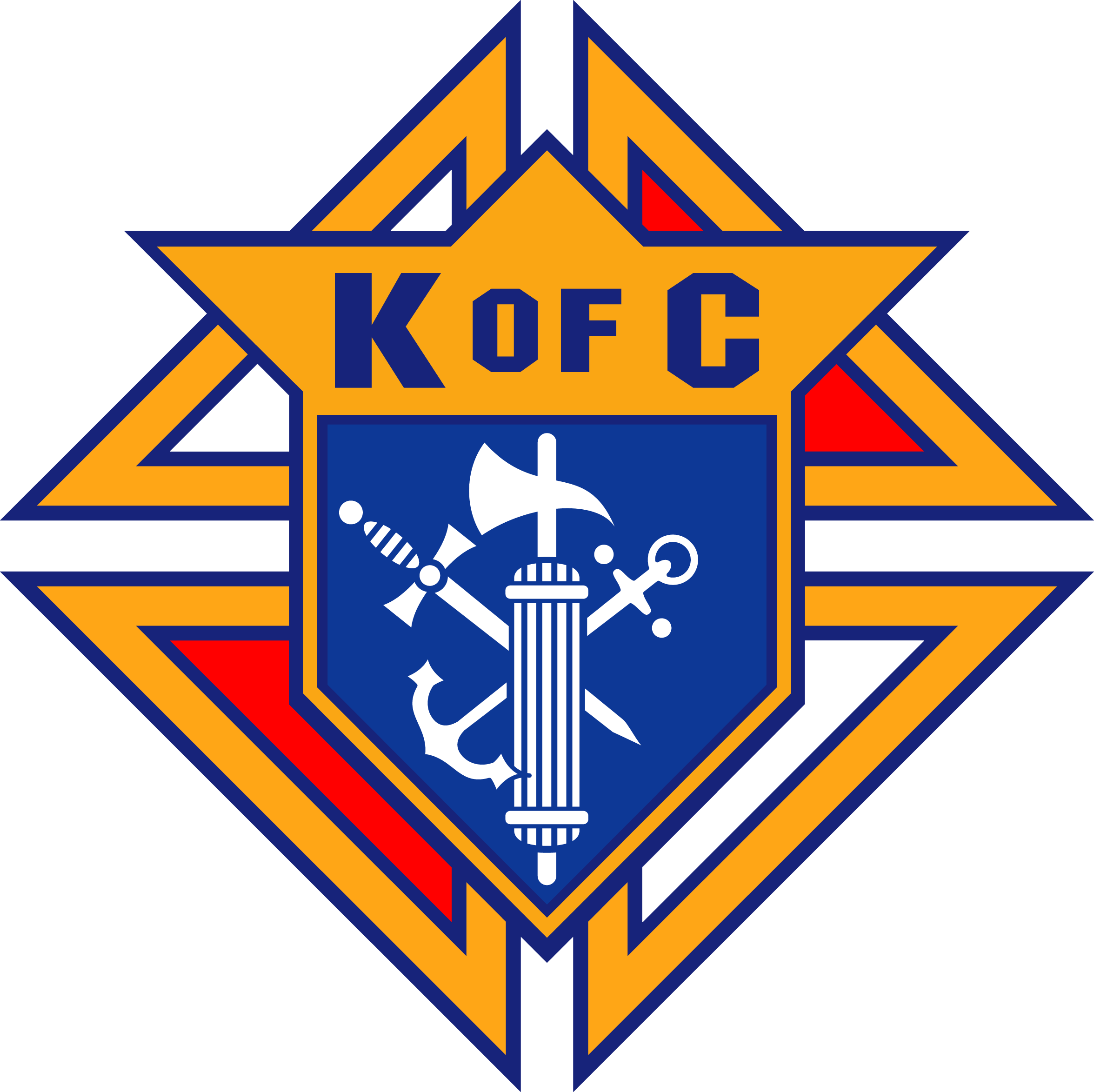 Eligibility Rules & Information forKnights of Columbus Wheeling Jesuit University Scholarship1.  To be eligible for a Knight of Columbus Wheeling Jesuit University Scholarship, you must       submit the following documents; 	a)  A letter from the University that you are enrolled or have been accepted for     	      admission.	b)  A letter from the Council of which your father or immediate family member is a                      member in good standing.	c)   A transcript of your grade point average (GPA)	d)  A Free Application for Federal Student Aid (FAFSA) and a list of Wheeling Jesuit                     University Federal School code 003831.  Forms are available at the Financial Aid Office           	       at Wheeling Jesuit University or from your high school counselor.	e)  Knights of Columbus Wheeling Jesuit University Scholarship form.	f)  A copy of the applicant's Federal Income Tax return or the applicant's parent's return.	g)  An autobiographical statement, including the following topics:		1.  Church Activities.		2.  School & Community Activities.		3.  Goals & Objects.		4.  Financial Needs.2.  The above documents can be submitted to the University Financial Aid Office or directly to the      West Virginia Knights of Columbus Scholarship Foundation, Inc. at:		WV K of C Scholarship Foundation, Inc. 		Attn:  Anthony J. Paletta		2687 Benedum Dr,		Bridgeport, WV  26330-7199    If you have any questions or need additional information, please contact me at:    (304)842-9200 or E-mail anthonypaletta71@gmail.com .   The deadline for submitting the     applications is July 15. 		